У зв’язку зі змінами в бюджетному та податковому законодавстві України, на підставі Закону України від 24.12.2015р. №909-VIII «Про внесення змін до Податкового кодексу України та деяких законодавчих актів України щодо забезпечення збалансованості бюджетних надходжень у 2016 році», Податкового кодексу України, керуючись ст.25, ст.26 Закону України «Про місцеве самоврядування в Україні», Білокриницька сільська  рада  ВИРІШИЛА:Встановити на території Білокриницької сільської ради податок на майно, який складається з:податку на нерухоме майно, відмінне від земельної ділянки:платниками податку на нерухоме майно, відмінне від земельної ділянки  є фізичні та юридичні особи,  в тому числі нерезиденти, які є власниками об'єктів житлової та/або нежитлової нерухомості;об'єктом оподаткування є об'єкт житлової та нежитлової нерухомості, в тому числі його частка;встановити ставку податку на нерухоме майно, відмінне від земельної ділянки для об'єктів житлової та/або нежитлової нерухомості, в тому числі його часток, що перебуває у власності фізичних та юридичних осіб, у відсотках розміру мінімальної заробітної плати, встановленої законом на 1 січня звітного (податкового) року за 1 кв.метр бази оподаткування, згідно з додатком 1 та додатком 2;базовий податковий (звітний) період дорівнює календарному року;звільнити від сплати податку не нерухоме майно відмінне від земельної ділянки  неприбуткові організації (культові споруди, будівлі для проживання священнослужителів, будівлі громадських та благодійних організацій, будівлі комунальної  та державної власності);база оподаткування об'єкта /об'єктів житлової нерухомості, в тому числі їх часток, що перебувають у власності фізичної чи юридичної особи ,  платника податку, зменшується:для квартири/квартир незалежно від їх кількості – на 60 кв.метрів;для житлового будинку/будинків незалежно від їх кількості – на 120 кв.метрів;для різних типів об'єктів житлової нерухомості, в тому числі їх часток (у разі одночасного перебування у власності платника податку квартири/квартир та житлового будинку/будинків,у тому числі їх часток), - на 180 кв.метрів.Транспортний  податок:платниками транспортного податку є фізичні та юридичні особи, в тому числі нерезиденти, які мають зареєстровані в Україні, згідно з чинним законодавством власні легкові автомобілі, що  є об'єктами оподаткування;об'єктом оподаткування є легкові автомобілі, з року випуску яких  минуло не більше п'яти років(включно) та середньо ринкова вартість яких становить понад 750 розмірів мінімальної заробітної плати, встановленої законом на 1 січня податкового(звітного року);ставка податку встановлюється з розрахунку на календарний рік, згідно з нормами Податкового  кодексу України;базовий податковий (звітний) період дорівнює календарному року.Затвердити Положення про плату за землю (додаток 3) та Положення про встановлення податку на нерухоме майно відмінне від земельної ділянки (додаток 4).Зміни до діючих договорів оренди земельних ділянок, в частині розміру орендної плати за землю, розглядати індивідуально і здійснювати за згодою сторін.Дане рішення набирає чинності з 01.01.2017 року.ДПІ у Рівненському районі  керуватися цим рішенням у своїй роботі.Постійній комісії сільської ради з питань агропромислового комплексу, земельних ресурсів та соціального розвитку села керуватися цим рішенням при підготовці проектів рішень Білокриницької сільської ради, а також при укладанні договорів оренди земельних ділянок, рішення про надання в оренду яких було прийняте Білокриницькою сільською радою до вступу в дію цього рішення, але не виконане; строк яких подовжується у відповідності до чинного законодавства.Постійній комісії сільської ради з питань агропромислового комплексу, земельних ресурсів та соціального розвитку села забезпечити оприлюднення даного рішення.Організацію виконання даного рішення покласти на постійну комісію сільської ради з питань агропромислового комплексу, земельних ресурсів та соціального розвитку села.Сільський голова                                                                                      Т. Гончарук		 			        			                                                            Додаток 1                                                                                                         до рішення сесії                                                                                                    Білокриницької сільської ради                                                                                                  від 21 червня 2016 року №186 Ставки податку на нерухоме майно, відмінне від земельної ділянки для об’єктів житлової нерухомостіСільський голова                                                                                      Т. Гончарук                                                      Додаток 2                                                                                                         до рішення сесії                                                                                                    Білокриницької сільської ради                                                                                                  від 21 червня 2016 року №186 Ставки податку на нерухоме майно, відмінне від земельної ділянки для об’єктів нежитлової нерухомості Сільський голова                                                                                      Т. Гончарук                                                     Додаток 3                                                                                                         до рішення сесії                                                                                                    Білокриницької сільської ради                                                                                                  від 21 червня 2016 року №186 Положення про встановлення плати за землю на території Білокриницької сільської радиПоложення про встановлення плати за землю на території Білокриницької сільської ради (далі – Положення) розроблено відповідно до Податкового кодексу України та є обов’язковим до виконання юридичними та фізичними особами на території Білокриницької сільської радиПлата за землю – обов’язковий платіж у складі податку на майно, що справляється у формі земельного податку та орендної плати за земельні ділянки державної і комунальної власності;1. Платники земельного податку1.1. Платниками земельного податку є:1.1.1. власники земельних ділянок, земельних часток (паїв);1.1.2. землекористувачі.2. Платники орендної плати2.1. Платниками орендної плати є орендарі земельних ділянок. Підставою для нарахування орендної плати за земельну ділянку є договір оренди такої земельної ділянки. 2. Об'єкти оподаткування2.1. Об'єктами оподаткування є земельні ділянки, які перебувають у власності, користуванні та земельні ділянки надані в оренду.3. База оподаткування3.1. Базою оподаткування є нормативна грошова оцінка земельних ділянок з урахуванням коефіцієнта індексації.4. Ставки земельного податку за земельні ділянки 4.1. Ставки податку на земельні ділянки, де проведена нормативно грошова оцінка, в тому числі для сільськогосподарських угідь, встановлюється у розмірі 0,5 відсотка, для інших категорій земель 1 відсоток від їх нормативної грошової оцінки.4.2. Податок за земельні ділянки, зайняті житловим фондом, автостоянками для зберігання особистих транспортних засобів громадян, які використовуються без отримання прибутку, гаражно-будівельними, дачно-будівельними та садівницькими товариствами, індивідуальними гаражами, садовими і дачними будинками фізичних осіб справляється у розмірі 1 відсотків від суми земельного податку, обчисленого відповідно до п.4.1. цього Положення.4.4.  Податок за земельні ділянки на територіях та об'єктах історико-культурного призначення, використання яких не пов'язано з функціональним призначенням цих територій та об'єктів, справляється у розмірі 3,0 відсотків від нормативної грошової оцінки землі із застосуванням таких коефіцієнтів:4.4.1. міжнародного значення - 7,5;4.4.2. загальнодержавного значення - 3,75;4.4.3. місцевого значення - 1,5.4.5. Податок за земельні ділянки, що відносяться до земель залізничного транспорту (крім земельних ділянок, на яких знаходяться окремо розташовані культурно-побутові будівлі та інші споруди і які оподатковуються на загальних підставах), надані гірничодобувним підприємствам для видобування корисних копалин та розробки родовищ корисних копалин, а також за водойми, надані для виробництва рибної продукції, справляється у розмірі 25 відсотків податку, обчисленого відповідно до п.4.1. цього Положення.4.6. Податок за земельні ділянки, що відносяться до земель транспорту, які надані для автотехобслуговування та ремонту автомобілів, справляється у розмірі 1,5 відсотків від їх нормативної грошової оцінки.4.7. Податок за земельні ділянки, що відносяться до земель громадської забудови, які надані для будівництва та обслуговування будівель торгівлі справляється у розмірі 1,5 відсотків від їх нормативної грошової оцінки.4.8. Податок за земельні ділянки, що відносяться до земель громадської забудови, які надані для будівництва та обслуговування об’єктів туристичної інфраструктури та закладів харчування, справляється у розмірі 1,5 відсотків від їх нормативної грошової оцінки.4.9. Податок за земельні ділянки, що відносяться до земель громадської забудови, які надані для будівництва та обслуговування інших будівель громадської забудови, справляється у розмірі 1,5 відсотків від їх нормативної грошової оцінки.4.10. Податок за земельні ділянки, що відносяться до земель громадської забудови, які надані для будівництва та обслуговування закладів охорони здоров’я, справляється у розмірі 10 відсотків від їх нормативної грошової оцінки, обчисленого відповідно до п.4.1. цього Положення.4.11. Податок за земельні ділянки, що відносяться до земель громадської забудови або земель транспорту, які надані для торгівлі нафтопродуктами, скрапленим та стислим газом для автотранспорту справляється у розмірі 6 відсотків від їх нормативної грошової оцінки, обчисленого відповідно до п.4.1. цього Положення.4.12. Податок за земельні ділянки, що відносяться до земель громадської забудови, які надані для будівництва та обслуговування будівель кредитно-фінансових установ справляється у розмірі 12 відсотків від їх нормативної грошової оцінки, обчисленого відповідно до п.4.1. цього Положення.4.13. Податок за земельні ділянки, що відносяться до земель зв’язку, які надані для будівництва та обслуговування об’єктів мобільного зв’язку, супутникового зв’язку та кабельного телебачення справляється у розмірі 1 відсотків від їх нормативної грошової оцінки, обчисленого відповідно до п.4.1. цього Положення.4.14. У разі надання в оренду земельних ділянок, окремих будівель (споруд) або їх частин власниками та землекористувачами,  іншим суб'єктам, податок за площі, що надаються в оренду, обчислюється відповідно до п.4.1. цього Положення від нормативної грошової оцінки, визначеної з урахуванням застосування відповідного коефіцієнта функціонального використання цих площ залежно від виду економічної діяльності орендаря.4.15. Податок за землі розташовані за межами населеного пункту нормативна грошова оцінка яких не проведена:- для ведення особистого селянського господарства – 0.1%- для земель іншого цільового призначення окрім земель для ведення особистого селянського господарства – 5%5. Пільги щодо сплати земельного податку для фізичних та юридичних осіб5.1. Від сплати податку звільняються фізичні та юридичні особи відповідно до статей 281 та 282 Податкового кодексу України. 6. Земельні ділянки, які не підлягають оподаткуванню6.1. Не сплачується земельний податок за земельні ділянки визначені статтею 284 Податкового кодексу України. Юридичні особи:- комунальні заклади;- церкви;- культові споруди.Фізичні особи – згідно чинного законодавства.7. Орендна плата7.1. Розмір та умови внесення орендної плати встановлюються у договорі оренди між орендодавцем (власником) і орендарем.7.2. Розмір орендної плати за земельні ділянки, встановлюється у відсотку від нормативної грошової оцінки відповідно до таблиці:Розміри відсотків від грошової оцінки землі, що застосовуються для обчислення орендної плати за користування земельними ділянками на території Білокриницької сільської ради								7.3. Орендна плата за земельні ділянки на територіях та об'єктах історико-культурного призначення, використання яких не пов'язано з функціональним призначенням цих територій та об'єктів, справляється у розмірі 4,0 відсотків від нормативної грошової оцінки землі із застосуванням таких коефіцієнтів:7.3.1. міжнародного значення - 7,5;7.3.2. загальнодержавного значення - 3,75;7.3.3. місцевого значення - 1,5.7.4. Плата за суборенду земельних ділянок не може перевищувати орендної плати.8. Податковий період8.1. Базовим податковим (звітним) періодом для плати за землю є календарний рік.9. Порядок обчислення та строк сплати плати за землю 9.1. Плата за землю зараховується до відповідних місцевих бюджетів у порядку, визначеному Бюджетним кодексом України для плати за землю9.2. Власники землі та землекористувачі сплачують плату за землю відповідно до статей 285-288 Податкового кодексу України.11. Контроль 11.1. Контроль за правильністю та своєчасністю сплати плати за землю здійснюється ДПІ у Рівненському районі. 12. Відповідальність12.1. Відповідальність за повноту та правильність справляння, своєчасність сплати плати за землю до міського бюджету покладається на платників відповідно до Податкового кодексу України.Сільський голова                                                                                 Т. Гончарук	                                                      Додаток 4                                                                                                         до рішення сесії                                                                                                    Білокриницької сільської ради                                                                                                  від 21 червня 2016 року №186 ПОЛОЖЕННЯпро встановлення податку на нерухоме майно, відмінне від земельної ділянки в Білокриницькій сільській радіПоложення про податок на нерухоме майно, відмінне від земельної ділянки (далі – Положення) розроблено відповідно до Податкового кодексу України від 02.12.2010 № 2755-VI та є обов’язковим до виконання юридичними та фізичними особами на території Рівненського району.Платниками податку є фізичні та юридичні особи, в тому числі нерезиденти, які є власниками об’єктів житлової та/або нежитлової нерухомості на території Білокриницької сільської ради.Визначення платників податку в разі перебування об’єктів житлової та/або нежитлової нерухомості у спільній частковій або спільній сумісній власності кількох осіб:якщо об’єкт житлової та/або нежитлової нерухомості перебуває у спільній частковій власності кількох осіб, платником податку є кожна з цих осіб за належну їй частку;якщо об’єкт житлової та/або нежитлової нерухомості перебуває у спільній сумісній власності кількох осіб, але не поділений в натурі, платником податку є одна з таких осіб-власників, визначена за їх згодою, якщо інше не встановлено судом;якщо об’єкт житлової та/або нежитлової нерухомості перебуває у спільній сумісній власності кількох осіб і поділений між ними в натурі, платником податку є кожна з цих осіб за належну їй частку.Об’єктом оподаткування є об’єкт житлової та нежитлової нерухомості, в тому числі його частка.Не є об’єктом оподаткування:об’єкти житлової та нежитлової нерухомості, які перебувають у власності органів державної влади, органів місцевого самоврядування, а також організацій, створених ними в установленому порядку, що повністю утримуються за рахунок відповідного державного чи місцевого бюджету і є неприбутковими (їх спільній власності);об’єкти житлової та нежитлової нерухомості, які розташовані в зонах відчуження та безумовного (обов’язкового) відселення, визначені законом, в тому числі їх частки;будівлі дитячих будинків сімейного типу;гуртожитки;житлова нерухомість непридатна для проживання, в тому числі у зв’язку з аварійним станом, визнана такою згідно за рішенням  сільської (селищної) ради;об’єкти житлової нерухомості, в тому числі їх частки, що належать дітям-сиротам, дітям, позбавленим батьківського піклування, та особам з їх числа, визнаним такими відповідно до закону, дітям-інвалідам, які виховуються одинокими матерями (батьками), але не більше одного такого об’єкта на дитину;об’єкти нежитлової нерухомості, які використовуються суб’єктами господарювання малого та середнього бізнесу, що провадять свою діяльність в тимчасових спорудах комерційного призначення та на ринках;будівлі промисловості, зокрема виробничі корпуси, цехи, складські приміщення промислових підприємств;будівлі, споруди сільськогосподарських товаровиробників, призначені для використання безпосередньо у сільськогосподарській діяльності;об’єкти житлової та нежитлової нерухомості, які перебувають у власності громадських організацій інвалідів та їх підприємств.Базою оподаткування є загальна площа об’єкта житлової та нежитлової нерухомості, в тому числі його часток.База оподаткування об’єктів житлової та нежитлової нерухомості, в тому числі їх часток, які перебувають у власності фізичних осіб, обчислюється контролюючим органом на підставі даних Державного реєстру речових прав на нерухоме майно, що безоплатно надаються органами державної реєстрації прав на нерухоме майно та/або на підставі оригіналів відповідних документів платника податків, зокрема документів на право власності.База оподаткування об’єктів житлової та нежитлової нерухомості, в тому числі їх часток, що перебувають у власності юридичних осіб, обчислюється такими особами самостійно виходячи із загальної площі кожного окремого об’єкта оподаткування на підставі документів, що підтверджують право власності на такий об’єкт.База оподаткування об’єкта/об’єктів житлової нерухомості, в тому числі їх часток, що перебувають у власності фізичної особи – платника податку, зменшується:для квартири/квартир незалежно від їх кількості – на ;для житлового будинку/будинків незалежно від їх кількості – на для різних типів об’єктів житлової нерухомості, в тому числі їх часток (у разі одночасного перебування у власності платника податку квартири/квартир та житлового будинку/будинків, у тому числі їх часток), – на .Таке зменшення надається один раз за кожний базовий податковий (звітний) період (рік).Білокриницька сільська рада встановлює пільги з податку, що сплачується на території об’єднаної територіальної громади, з об’єктів житлової нерухомості, що перебувають у власності фізичних осіб малозабезпечених категорій громадян, виходячи з їх майнового стану та рівня доходів відповідно до  Закону України «Про державну соціальну допомогу малозабезпеченим сім’ям», виключно за умови надання відповідних довідок, виданих уповноваженими установами.Встановлюються пільги з податку, що сплачується на території сільської ради, з об’єктів нежитлової нерухомості, що перебувають у власності релігійних організацій України, статути яких зареєстровані у встановленому законом порядку, а також для установ та підприємств комунальної форми власності Білокриницької сільської ради.Пільги з податку, що сплачується на відповідній території з об’єктів житлової нерухомості, для фізичних осіб не надаються на:об’єкт/об’єкти оподаткування, якщо площа такого/таких об’єкта/об’єктів перевищує п’ятикратний розмір неоподатковуваної площі, затвердженої цим рішенням;об’єкти оподаткування, що використовуються їх власниками з метою одержання доходів (здаються в оренду, лізинг, позичку, використовуються у підприємницькій діяльності).Ставки податку для об’єктів житлової та/або нежитлової нерухомості, що перебувають у власності фізичних та юридичних осіб, встановлюються за рішенням міської ради в залежності від місця розташування (зональності) та типів таких об’єктів нерухомості у розмірі, що не перевищує 3 відсотків розміру мінімальної заробітної плати, встановленої законом на 1 січня звітного (податкового) року, за  бази оподаткування.Базовий податковий (звітний) період дорівнює календарному року.Обчислення суми податку з об’єкта/об’єктів житлової та нежитлової нерухомості, які перебувають у власності фізичних осіб, здійснюється контролюючим органом за місцем податкової адреси (місцем реєстрації) власника такої нерухомості. Податкове/податкові повідомлення-рішення про сплату суми/сум податку, обчисленого згідно з підпунктом 266.7.1 пункту 266.7 Податкового кодексу України, та відповідні платіжні реквізити, Волочиської міської ради за місцезнаходженням кожного з об’єктів житлової та/або нежитлової нерухомості, надсилаються (вручаються) платнику податку контролюючим органом за місцем його податкової адреси (місцем реєстрації) до 1 липня року, що настає за базовим податковим (звітним) періодом (роком). Щодо новоствореного (нововведеного) об’єкта житлової та/або нежитлової нерухомості податок сплачується фізичною особою-платником починаючи з місяця, в якому виникло право власності на такий об’єкт.За наявності у власності платника податку об’єкта (об’єктів) житлової нерухомості, в тому числі його частки, що перебуває у власності фізичної чи юридичної особи – платника податку, загальна площа якого перевищує . (для квартири) та/або . (для будинку), сума податку збільшується на 25000 гривень на рік за кожен такий об’єкт житлової нерухомості (його частку). Контролюючі органи за місцем проживання (реєстрації) платників податку в десятиденний строк інформують відповідні контролюючі органи за місцезнаходженням об’єктів житлової та/або нежитлової нерухомості про надіслані (вручені) платнику податку податкові повідомлення-рішення про сплату податку у порядку, встановленому центральним органом виконавчої влади, що забезпечує формування та реалізує державну податкову і митну політику.Платники податку  юридичні особи самостійно обчислюють суму податку станом на 1 січня звітного року і до 20 лютого цього ж року подають контролюючому органу за місцезнаходженням об’єкта/об’єктів оподаткування декларацію за формою, встановленою у порядку, передбаченому статтею 46 Податкового Кодексу, з розбивкою річної суми рівними частками поквартально.Щодо новоствореного (нововведеного) об’єкта житлової та/або нежитлової нерухомості декларація юридичною особою платником подається протягом 30 календарних днів з дня виникнення права власності на такий об’єкт, а податок сплачується починаючи з місяця, в якому виникло право власності на такий об’єкт.У разі переходу права власності на об’єкт оподаткування від одного власника до іншого протягом календарного року податок обчислюється для попереднього власника за період з 1 січня цього року до початку того місяця, в якому він втратив право власності на зазначений об’єкт оподаткування, а для нового власника  починаючи з місяця, в якому виникло право власності. Контролюючий орган надсилає податкове повідомлення-рішення новому власнику після отримання інформації про перехід права власності.Податок сплачується за місцем розташування об’єкта оподаткування і зараховується до бюджету сільської (селищної) ради згідно з положеннями Бюджетного кодексу України.Податкове зобов’язання за звітний рік з податку сплачується:фізичними особами – протягом 60 днів з дня вручення податкового повідомлення-рішення;юридичними особами – авансовими внесками щокварталу до 30 числа місяця, що наступає за звітним кварталом, які відображаються в річній податковій декларації.Сільський голова                                                                                      Т. Гончарук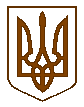 УКРАЇНАБілокриницька   сільська   радаРівненського   району    Рівненської    області______________________________________________________________________________________________________________________________(восьма чергова сесія сьомого скликання)ПРОЕКТ  РІШЕННЯвід  21 червня  2016 року                                                                                 Про встановлення плати за землю та  податку на нерухоме майно відмінне від земельноїділянки на території Білокриницької сільської радиОб'єкт оподаткуванняСтавка податку (у відсотках до розміру мінімальної заробної плати, встановленої законом  на 1 січня звітного (податкового) року )Об’єкти житлової нерухомості1. Будівлі, віднесені до житлового фонду1.1. Житловий будинок:1.1.1. Житловий будинок садибного типу0,251.1.2.  Житловий будинок квартирного типу різної поверховості0,251.2. Прибудова до житлового будинку садибного типу0,251.3. Прибудова до житлового будинку квартирного типу різної поверховості0,251.4. Квартира0,251.5. Котедж1,51.6. Кімнати у багатосімейних (комунальних) квартирах02. Дачні будинки03. Садові будинки0,254. Інші об’єкти житлової нерухомості, віднесені до житлового фонду0,25За наявності у власності платника податку об’єкта (об’єктів) житлової нерухомості, в тому числі його частки, що перебуває у власності фізичної чи юридичної особи – платника податку, загальна площа якого перевищує . (для квартири) та/або . (для будинку), сума податку збільшується на 25000 гривень на рік за кожен такий об’єкт житлової нерухомості (його частку)За наявності у власності платника податку об’єкта (об’єктів) житлової нерухомості, в тому числі його частки, що перебуває у власності фізичної чи юридичної особи – платника податку, загальна площа якого перевищує . (для квартири) та/або . (для будинку), сума податку збільшується на 25000 гривень на рік за кожен такий об’єкт житлової нерухомості (його частку)Об'єкт оподаткуванняСтавка податку (у відсотках до розміру мінімальної заробної плати, встановленої законом  на 1 січня звітного (податкового) року )Об’єкти нежитлової нерухомості1. Будівлі готельні :готелі, мотелі, кемпінги, пансіонати1,5 ресторани, бари та кафе1,5туристичні бази, гірські притулки, табори для відпочинку, будинки відпочинку1,52. Будівлі офісні:будівлі фінансового обслуговування1,5адміністративно-побутові будівлі1,5будівлі для конторських та адміністративних цілей1,53. Будівлі торговельні: торгові центри, універмаги, магазини1,0криті ринки, павільйони та зали для ярмарків1,0станції технічного обслуговування автомобілів1,0 їдальні, закусочні1,0будівлі підприємств побутового обслуговування1,0бази та склади підприємств торгівлі й громадського харчування1,04. Гаражі: гаражі (наземні й підземні) 0,2криті автомобільні стоянки0,25. Будівлі промислові  та склади0,56. Будівлі для публічних виступів (казино, ігорні будинки)2,07. Господарські (присадибні) будівлі -  допоміжні (нежитлові) приміщення (сараї, хліви, гаражі, літні кухні, майстерні, вбиральні, погреби, навіси, котельні, бойлерні, трансформаторні підстанції тощо)08. Інші об’єкти нежитлової нерухомості0,5№п/пФункціональне використання земліРозмір відсотків Для об’єктів, що знаходяться на землях житлової та громадської забудови:1.Об’єкти житлової забудови:для будівництва і обслуговування житлового будинку, господарських будівель і споруд (присадибна ділянка);для колективного житлового будівництва;для будівництва і обслуговування будівель тимчасового проживання;для будівництва індивідуальних гаражів;для колективного гаражного будівництва;для іншої житлової забудови3,02.Об’єкти громадської забудови:2.1.Об’єкти громадського призначення: для будівництва та обслуговування будівель органів державної влади та місцевого самоврядування;для будівництва та обслуговування будівель закладів освіти та науки;для будівництва та обслуговування будівель закладів охорони здоров’я, та соціальної допомоги;для будівництва та обслуговування будівель громадських та релігійних організацій;для будівництва та обслуговування будівель закладів культурно-просвітницького обслуговування;для будівництва та обслуговування закладів громадського харчування;для будівництва та обслуговування об’єктів у сфері відпочинку та розваг, культури та спорту;для будівництва та обслуговування адміністративних приміщень об’єктів громадського призначення;для будівництва та обслуговування складських приміщень об’єктів громадського призначення для зберігання майна в некомерційних цілях;для інших об’єктів громадського призначення.3,02.2.Об’єкти комерційного використання:Для будівництва та обслуговування будівель торгівлі:2.2.1магазини для роздрібної торгівлі продовольчими та непродовольчими товарами;4,02.2.2торгівля поліграфічною продукцією, печатною продукцією засобів масової інформації (газети, журнали тощо);3,02.2.3торгівля  ювелірними виробами із дорогоцінних металів;5,02.2.4торгівля із тимчасових споруд;3,02.2.5складське господарство для оптової та роздрібної торгівлі та зберігання майна, продукції для її здійснення; надання послуг по зберіганню продукції та майна;3,02.2.6приватні аптеки;4,02.2.7торгівля чорними та кольоровими металами, вторинною сировиною.3,0Для будівництва та обслуговування об’єктів туристичної інфраструктури та закладів громадського харчування:2.2.8туристичні агентства, бюро подорожей;3,02.2.9готелі;4,02.2.10ресторани, кафе, бари, нічні клуби;4,02.2.11їдальні;3,02.2.12літні майданчики.6,0Для будівництва та обслуговування будівель закладів побутового обслуговування та надання різних послуг:2.2.13пошиття та ремонт одягу, взуття, хімчистка, пральні, ремонт побутової техніки, тощо;3,02.2.14ремонт та виготовлення ювелірних виробів;5,02.2.15фотоательє, фотосалони, фотостудії;4,02.2.16салони молодят, салони краси;4,02.2.17ломбарди, інтернет-кафе;6,02.2.18дрібний ремонт взуття, одягу та годинників;3,02.2.19лазні, сауни;7,02.2.20бюро обрядових послуг;5,02.2.21офіси та адміністративні приміщення для надання всіх видів юридичних, та інформаційних послуг, в тому числі експертних та страхових; для здійснення бухгалтерського обліку, оподаткування, аудиту, операцій з нерухомістю, рекламою тощо (нотаріальні, адвокатські контори, контори юридичної консультації, страхові компанії, рекламні агентства, приватні проектно-вишукувальні роботи тощо);4,02.2.22автотехобслуговування та ремонт автомобілів;4,02.2.23платні автостоянки;4,02.2.24приватні лікувальні, оздоровчі заклади;3,02.2.25приватні фітнес клуби, тренажерні зали, інші спортивні зали.3,02.2.26Для будівництва та обслуговування будівель кредитно-фінансових установ 8,02.2.27Для будівництва та обслуговування будівель приватних закладів, споруд освіти та науки, культурно-просвітницького обслуговування;4,02.2.28Для будівництва та обслуговування будівель ринкової інфраструктури;3,02.2.29Для будівництва та обслуговування будівель приватних видавництв газет, журналів тощо;4,02.2.30Для інших об’єктів комерційного використання.4,0Для об’єктів, що знаходяться на землях промисловості, транспорту, зв’язку, енергетики, оборони та іншого призначення3.Для об’єктів промисловості:3.1.Для розміщення та експлуатації  основних, підсобних і допоміжних будівель та споруд підприємствами, що пов’язані з користуванням надрами;3,03.2.Для розміщення та експлуатації  основних, підсобних і допоміжних будівель та споруд підприємствам переробної, машинобудівної, хімічної, деревопереробної промисловості, металургії та оброблення металу, переробки та утилізації чорних та кольорових металів, вторинної сировини; виготовлення меблів та столярної продукції, легкої, поліграфічної та іншої промисловості, виробництво продуктів харчування та товарів широкого вжитку, в т.ч:3,03.2.1виробництво алкогольних, слабоалкогольних та прохолоджувальних напоїв;12,03.3.Для розміщення та експлуатації  основних, підсобних і допоміжних будівель та споруд будівельних організацій та підприємств;5,03.4.Для розміщення та експлуатації  основних, підсобних і допоміжних будівель та споруд технічної інфраструктури (виробництва та розподілення газу, постачання пари та гарячої води, збирання, очищення та розподілення води);3,03.5.Для розміщення та експлуатації  основних, підсобних і допоміжних будівель та споруд , призначених для автотехобслуговування та ремонту автомобілів об’єктів промисловості3,03.6.Для розміщення та експлуатації  основних, підсобних і допоміжних складських приміщень об’єктів промисловості для зберігання майна в некомерційних цілях;3,03.7.Для будівництва та обслуговування адміністративних приміщень об’єктів промисловості;3,03.8.Для інших об’єктів промисловості3,03.9.Об’єкти комерційного використання на землях промисловості:33.9.1Для розміщення та експлуатації  основних, підсобних і допоміжних будівель та споруд , призначених для автотехобслуговування та ремонту автомобілів в комерційних цілях;4,03.9.2Для розміщення та експлуатації  основних, підсобних і допоміжних будівель та споруд пунктів прийому та торгівлі брухту чорних та кольорових металів, вторинної сировини;3,03.9.3Для розміщення та експлуатації  основних, підсобних і допоміжних складських приміщень для комерційного використання;3,03.9.4Для будівництва та обслуговування офісів та адміністративних приміщень об’єктів комерційного використання.4,03.9.5Для інших об’єктів комерційного використання3,04Об’єкти транспорту:4.1.Для розміщення та експлуатації будівель і споруд залізничного, автомобільного, трубопровідного, повітряного транспорту, міського електротранспорту;3,04.2.Для розміщення та експлуатації автостоянок громадського призначення, кооперативних автостоянок для зберігання особистих транспортних засобів громадян та автостоянок підприємств в некомерційних цілях;3,04.3.Для розміщення та експлуатації  основних, підсобних і допоміжних складських приміщень об’єктів транспорту для зберігання майна в некомерційних цілях;3,04.4.Для будівництва та обслуговування адміністративних приміщень об’єктів транспорту;3,04.5.Для інших об’єктів транспорту3,04.6.Об’єкти комерційного використання на землях транспорту:4.6.1Для розміщення та експлуатації  основних, підсобних і допоміжних будівель та споруд , призначених для автотехобслуговування та ремонту автомобілів в комерційних цілях;4,04.6.2Для розміщення та експлуатації  основних, підсобних і допоміжних будівель та споруд для торгівлі нафтопродуктами, скрапленим та стислим газом для автотранспорту;10,04.6.3Для розміщення та експлуатації  основних, підсобних і допоміжних складських приміщень для комерційного використання;3,04.6.4Для будівництва та обслуговування офісів та адміністративних приміщень об’єктів комерційного використання;4,04.6.5Для інших об’єктів комерційного використання.4,05.Об’єкти зв’язку:5.1.Для будівництва та обслуговування будівель та споруд телекомунікацій, мобільного, супутникового зв’язку тощо в некомерційних цілях;3,05.2.Для розміщення та експлуатації  основних, підсобних і допоміжних складських приміщень об’єктів зв’язку для зберігання майна в некомерційних цілях;3,05.3.Для будівництва та обслуговування адміністративних приміщень об’єктів зв’язку;3,05.4.Для інших об’єктів зв’язку.3,05.5.Об’єкти комерційного використання на землях зв’язку:5.5.1Для будівництва та обслуговування будівель та споруд телекомунікацій, мобільного, супутникового зв’язку тощо в комерційних цілях;12,05.5.2Для розміщення та експлуатації  основних, підсобних і допоміжних складських приміщень для комерційного використання;3,05.5.3Для будівництва та обслуговування офісів та адміністративних приміщень комерційного використання;4,05.5.4Для інших об’єктів комерційного використання.4,06.Об’єкти енергетики:3,07.Для об’єктів іншого призначення3,08.Для об’єктів, що знаходяться на землях інших цільових  призначень:для ведення особистого селянського господарства, індивідуального та колективного садівництва та городництва, сінокосіння та випасання худоби тощо;